               Олимпиадные задания по математике                             для учащихся 1 классаЗадание №1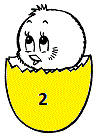 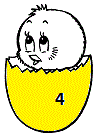 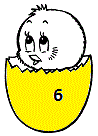 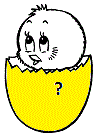 Найдите закономерность. Какие числа будут стоять вместо знаков вопроса? В ответе запишите сумму этих двух чисел.Ответ:_________________________Задание №2С полки взяли сначала 6 книг, а потом еще 5. На сколько меньше книг стало на полке?А) На 1;              Б) На 11;                  В) На 6;              Г) На 5.Задание №3Какое математическое понятие узнали сегодня на уроке математики ученики 1 класса?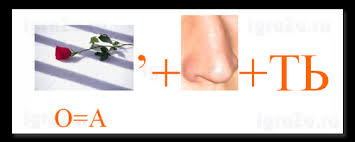 Ответ:_____________________Задание №4Разница в возрасте двух братьев-3 года. Одному 12 лет. Сколько лет может быть другому брату? А) 15;                Б) 9;В) 6;                  Г) 18.Задание №5Сколько на картинке треугольников? Ответ запиши числом.Ответ: __________________Задание №6У мамы 5 пар черных туфель и 2 пары другого цвета. Сколько у мамы туфель на левую ногу?А) 5;                  Б)14;В) 7;                  Г) 2.Задание №7В примерах вместо чисел вписаны буквы. Наведите порядок в примерах. Из букв, которые стоят на месте числа 2, составьте слово, запишите его.м+3=5                1+б=42+л=4                 5-о=2к+1=4                 3-е=1Ответ:______________Задание №8Запишите ответ числом, сколько стоит одна капуста, если известно, что:  +       =    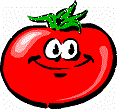 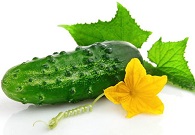  +        = 9Ответ:______________________Задание №9Оля тренируется на катке с 7:00 до 11:00, Марина – с 8:00 до 12:00, а Ира – с 10:00 до 13:00. В какие часы все девочки тренируются одновременно?А) с 10:00 до 12:00               Б) с 10:00 до 11:00В) с 12:00 до 13:00               Г) с 11:00 до 12:00Задание №10Разгадав ребус, вы узнаете, каким прибором пользовались ученики на уроке математики.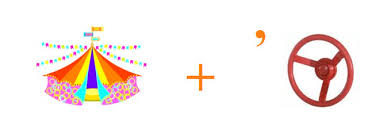 Ответ:_____________________Задание №11Всего у Маши 4 шарика красного и зеленого цветов. Красных больше, чем зеленых. Сколько шариков зеленого цвета у Маши? А) 1 шарик.Б) 2 шарика.В) 3 шарика.Задание №12После того, как Вася поднялся на вторую ступеньку лестницы, он стал шагать через одну ступеньку. На какой ступеньке он окажется после двух таких шагов?А) на 7-й.            Б) на 4-й.В) на5-й.             Г) на 6-й.Задание №13Чему равно число, спрятанное за портфелем?+= 9       +4=7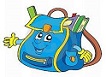 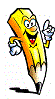 А) 7. Б) 4.                   В) 5.Г) 6.